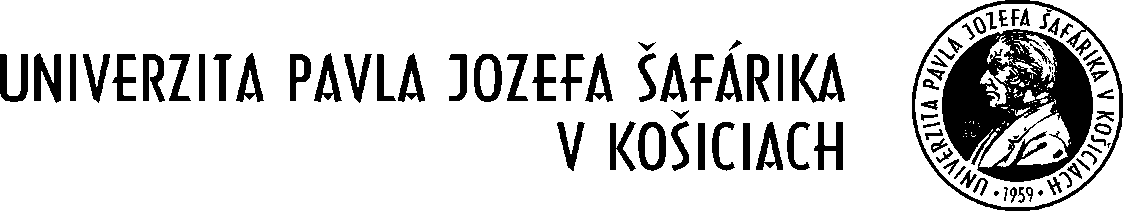 Výzva na predkladanie ponúk       Verejný obstarávateľ, ktorým je Univerzita Pavla Jozefa Šafárika v Košiciach, v súlade s § 9 ods. 9 zákona č. 25/2006 Z. z. o verejnom obstarávaní a o zmene a doplnení niektorých zákonov v znení neskorších predpisov, Vás týmto  vyzýva na predloženie ponuky na:Predmet zákazky:  „Dodanie a inštalácia 2 ks PoE kamier do budovy Sokrates“Opis predmetu zákazky: Špecifikácia dodávky:Dodanie a Inštalácia 2 ks PoE kamier v budove Filozofickej fakulty UPJŠ v Košiciach, Moyzesova 9, Košice (Sokrates) spĺňajúcich nasledovnú špecifikáciu:rozlíšenie min. 1,3 Megapixelmožnosť napájania: PoEInterné stropné uchytenieKompresia videa min. H.264, MPEG4 i, MJPEGmin. 10/100 Mbit/s Ethernet, RJ45Protokoly: IPv4, IPv6, TCP/IP, HTTP, HTTPS, SMTP, FTP,DHCPprepojiteľné na existujúci systém DMMultiViewPrepojenie na existujúci systém DMMultiView.Drobné stavebné úpravy priamo súvisiace s inštaláciou kamier, vrátane drobného materiálu pre inštalovanie v stavbe.Oživenie zariadenia, jeho otestovanie, zaškolenie obsluhy, dokumentácia a skúšky vyžadované normami a potrebné k prevádzke (všetky dodané tovary musia mať certifikáty alebo  vyhlásenie o zhode v zmysle platných predpisov).Ďalšie požiadavky:Dodávka zariadení musí obsahovať všetky potrebné súčasti. Pri prepojení IP kamier je potrebné využiť v maximálnom rozsahu existujúce zariadenia a materiál. V kalkulácii je potrebné uviesť všetky súčasti, ktoré je potenciálne potrebné namontovať (vyššie uvedená kalkuláciu obsahuje predpokladané položky a požadovanú technickú špecifikáciu IP kamier, podľa potreby je možné ju rozšíriť tak, aby boli splnené požiadavky na funkčnosť).Pre prepojenie bude použité existujúce prepojenie metalickou trasou v budove.Kód CPV: 35113000-9 bezpečnostné inštalácie Spôsob doručenia cenovej ponuky:Ponuku je možné doručiť e-mailom na adresu tomas.polak@upjs.skLehota na predkladanie ponúk: najneskôr do  16. 10. 2013  do 12.00 hodiny. Ponuka predložená po uplynutí lehoty nebude zaradená do hodnotenia.Predpokladaná hodnota zákazky: 500 € bez DPHMiesto dodania: Filozofická fakulta UPJŠ v Košiciach, Moyzesova 9 ( budova Sokrates), Košice Obsah ponuky:Podmienky účasti: aktuálny doklad o oprávnení dodávať poskytovať službu – scan dokladuĎalšie doklady a dokumenty:ocenený zoznam položiek spracovaný podľa prílohy k tejto výzve s uvedením jednotkových cien v € bez DPH aj s DPH,  ako aj celkovej ceny za celú zákazku v € aj bez DPH ako aj s DPH.Obhliadka miesta: Za účelom získania všetkých potrebných informácií k spracovaniu ponuky sa dňa: 11. 10. 2013 o 09:00 hod. na adrese:  Filozofická fakulta UPJŠ v Košiciach, Moyzesova 9 (budova Sokrates), Košice uskutoční obhliadka miesta.Na základe údajov získaných pri obhliadke, v prípade zistenia nových skutočnosti oproti údajom uvedeným v prílohe k výzve, bude následne spresnená špecifikácia predmetu zákazky pre všetkých záujemcov a doručená e-mailom alebo faxom v lehote najneskôr do dvoch dní odo dňa uskutočnenia obhliadky.Termín zadania zákazky: 17. 10. 2013 – vystavenie objednávkyLehota dodania tovarov: do 10 dní dňa vystavenia objednávky obstarávateľom a prevzatia objednávky dodávateľomKritérium na hodnotenie ponúk:Jediným kritériom na hodnotenie predložených ponúk bude:najnižšia cena za predmet zákazky Na základe kritérií na hodnotenie ponúk bude identifikovaný úspešný uchádzač, ktorému verejný obstarávateľ zašle objednávku v zmysle predloženej cenovej ponuky ( resp.: bude uzatvorená zmluva na obdobie od – do ). Neúspešným uchádzačom verejný obstarávateľ zašle informáciu o výsledku vyhodnotenia ponúk. Uchádzačom, ktorí predložia svoje ponuky, v prípade neúspešnej ponuky, nevzniká žiadny nárok na úhradu nákladov, ktoré mu vznikli s prípravou a doručením ponuky, príp. obhliadkou.Veríme, že ponuku na požadovaný predmet zákazky predložíte v súlade s výzvou a lehotami na jej predloženie.Obchodné podmienky:Výsledkom zadávania zákazky je vystavenie objednávky.Fakturácia prebehne podľa skutočne využitého materiálu a prác, pričom ponúknutá cena sa považuje za maximálnu.Faktúra je splatná do 14 dní odo dňa jej preukázateľného doručenia objednávateľovi.Objednávateľ neposkytne preddavok na predmet zákazky.Na dodanie predmetu zákazky poskytne dodávateľ 2-ročnú záruku.Pracovník určený pre styk so záujemcami: Ing. Tomáš Polák – 0917 739822Termín zadávania zákazky: 10. 10. 2013	....................................................   	prof. PhDr. Ján Gbúr, CSc. 	 dekan FF UPJŠ